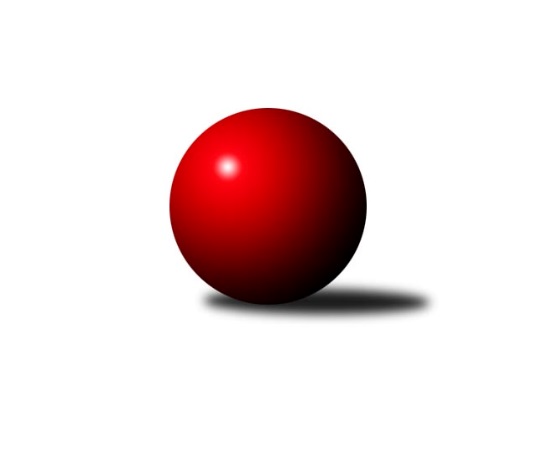 Č.13Ročník 2022/2023	2.2.2023Nejlepšího výkonu v tomto kole: 2462 dosáhlo družstvo: TJ Fezko Strakonice BOP Strakonice a Písek 2022/2023Výsledky 13. kolaSouhrnný přehled výsledků:TJ Sokol Písek B	- TJ Blatná D	3:5	2214:2223	7.5:4.5	2.2.TJ Fezko Strakonice B	- TJ Fezko Strakonice C	6:2	2462:2415	7.0:5.0	2.2.Tabulka družstev:	1.	TJ Blatná D	13	8	1	4	58.0 : 46.0 	79.5 : 76.5 	 2335	17	2.	TJ Fezko Strakonice B	13	7	1	5	60.5 : 43.5 	87.0 : 69.0 	 2315	15	3.	TJ Sokol Písek B	13	6	0	7	51.5 : 52.5 	85.0 : 71.0 	 2336	12	4.	TJ Fezko Strakonice C	13	4	0	9	38.0 : 66.0 	60.5 : 95.5 	 2262	8Podrobné výsledky kola:	 TJ Sokol Písek B	2214	3:5	2223	TJ Blatná D	Jiří Richter	 	 160 	 194 		354 	 1:1 	 388 	 	195 	 193		Ondřej Skolek	Olga Procházková	 	 188 	 191 		379 	 1.5:0.5 	 340 	 	149 	 191		Karel Koubek	Iva Švejcarová	 	 200 	 190 		390 	 1:1 	 402 	 	198 	 204		Bohuslava Říhová *1	Miroslav Procházka	 	 155 	 181 		336 	 0:2 	 388 	 	201 	 187		Petra Prýmasová	Pavel Sitter	 	 164 	 192 		356 	 2:0 	 346 	 	161 	 185		Miroslav Loukota	Marie Lukešová	 	 179 	 220 		399 	 2:0 	 359 	 	175 	 184		Luboš Skuhravýrozhodčí:  Vedoucí družstevstřídání: *1 od 51. hodu Jaroslav PýchaNejlepší výkon utkání: 402 - Bohuslava Říhová	 TJ Fezko Strakonice B	2462	6:2	2415	TJ Fezko Strakonice C	Václav Kalous	 	 217 	 206 		423 	 2:0 	 396 	 	213 	 183		Karel Palán	Matyáš Hejpetr	 	 230 	 241 		471 	 2:0 	 399 	 	204 	 195		Jakub Kareš	Václav Poklop	 	 225 	 208 		433 	 2:0 	 362 	 	193 	 169		Josef Herzig	Eva Konzalová	 	 185 	 170 		355 	 1:1 	 351 	 	170 	 181		Jaroslav Čejka *1	Miroslav Trobl	 	 185 	 167 		352 	 0:2 	 444 	 	208 	 236		Miroslav Kocour	Jiří Linhart	 	 209 	 219 		428 	 0:2 	 463 	 	239 	 224		Jiří Maťátkorozhodčí:  Vedoucí družstevstřídání: *1 od 51. hodu Vladimír FalcNejlepší výkon utkání: 471 - Matyáš HejpetrPořadí jednotlivců:	jméno hráče	družstvo	celkem	plné	dorážka	chyby	poměr kuž.	Maximum	1.	Marie Lukešová 	TJ Sokol Písek B	437.02	294.7	142.4	5.5	3/3	(472)	2.	Matyáš Hejpetr 	TJ Fezko Strakonice B	432.33	298.1	134.2	6.9	3/3	(471)	3.	Josef Navrátil 	TJ Blatná D	428.23	295.3	132.9	8.3	2/3	(481)	4.	Václav Kalous 	TJ Fezko Strakonice B	421.39	290.8	130.6	6.9	2/3	(440)	5.	Jaroslav Pýcha 	TJ Blatná D	415.50	288.5	127.0	7.2	3/3	(452)	6.	Luboš Skuhravý 	TJ Blatná D	408.58	295.0	113.6	9.3	3/3	(457)	7.	Zlatuše Hofmanová 	TJ Sokol Písek B	404.50	288.5	116.0	9.0	2/3	(424)	8.	Jiří Linhart 	TJ Fezko Strakonice B	403.41	282.6	120.8	9.5	3/3	(440)	9.	Karel Palán 	TJ Fezko Strakonice C	401.83	281.4	120.4	8.0	3/3	(440)	10.	Pavel Sitter 	TJ Sokol Písek B	401.32	280.2	121.1	9.8	3/3	(433)	11.	Martina Bendasová 	TJ Sokol Písek B	401.30	280.4	120.9	11.4	2/3	(426)	12.	Adriana Němcová 	TJ Fezko Strakonice B	401.10	280.3	120.8	12.2	3/3	(446)	13.	Jakub Kareš 	TJ Fezko Strakonice C	399.48	272.2	127.3	8.5	3/3	(424)	14.	Petra Prýmasová 	TJ Blatná D	399.07	280.1	119.0	8.7	3/3	(437)	15.	Karel Koubek 	TJ Blatná D	395.96	281.7	114.3	9.6	3/3	(475)	16.	Václav Poklop 	TJ Fezko Strakonice B	395.08	284.8	110.3	11.6	3/3	(433)	17.	Iva Švejcarová 	TJ Sokol Písek B	394.93	280.5	114.5	9.7	3/3	(426)	18.	Miroslav Kocour 	TJ Fezko Strakonice C	391.67	282.4	109.3	11.5	3/3	(444)	19.	Kateřina Maršálková 	TJ Sokol Písek B	389.67	274.3	115.3	9.2	2/3	(397)	20.	Libor Hejpetr 	TJ Fezko Strakonice B	388.97	279.0	110.0	10.1	3/3	(427)	21.	Jiří Maťátko 	TJ Fezko Strakonice C	383.54	270.3	113.3	10.6	3/3	(463)	22.	Josef Kohout 	TJ Blatná D	379.39	268.8	110.6	11.4	3/3	(419)	23.	Ondřej Skolek 	TJ Blatná D	378.89	279.9	98.9	15.2	3/3	(414)	24.	Bohuslava Říhová 	TJ Blatná D	378.50	267.4	111.1	9.7	3/3	(417)	25.	Jiří Richter 	TJ Sokol Písek B	371.67	265.6	106.1	13.5	3/3	(408)	26.	Jaroslav Holfeld 	TJ Fezko Strakonice B	371.62	270.0	101.6	12.5	3/3	(402)	27.	Jaroslav Čejka 	TJ Fezko Strakonice C	371.58	265.6	106.0	11.6	3/3	(396)	28.	Miroslav Loukota 	TJ Blatná D	371.50	274.5	97.0	13.8	3/3	(395)	29.	František Nesveda 	TJ Blatná D	371.11	267.9	103.2	13.2	3/3	(443)	30.	Matěj Pekárek 	TJ Blatná D	371.00	265.0	106.0	8.5	2/3	(408)	31.	Olga Procházková 	TJ Sokol Písek B	367.00	267.3	99.7	12.9	3/3	(402)	32.	Miroslav Procházka 	TJ Sokol Písek B	366.67	270.5	96.2	13.4	3/3	(394)	33.	Jaroslav Petráň 	TJ Fezko Strakonice C	365.73	273.2	92.5	15.5	3/3	(420)	34.	Josef Herzig 	TJ Fezko Strakonice C	353.17	256.9	96.3	15.3	3/3	(384)	35.	Vladimír Falc 	TJ Fezko Strakonice C	350.69	260.3	90.4	16.2	3/3	(408)	36.	Eva Konzalová 	TJ Blatná D	334.17	247.5	86.7	18.5	2/3	(376)		Milada Pirožeková 	TJ Fezko Strakonice B	378.50	265.0	113.5	12.0	1/3	(385)		Marcela Kalesová 	TJ Fezko Strakonice B	361.00	254.0	107.0	9.0	1/3	(361)		Miroslav Trobl 	TJ Fezko Strakonice B	352.00	264.0	88.0	17.0	1/3	(352)Sportovně technické informace:Starty náhradníků:registrační číslo	jméno a příjmení 	datum startu 	družstvo	číslo startu
Hráči dopsaní na soupisku:registrační číslo	jméno a příjmení 	datum startu 	družstvo	Program dalšího kola:14. kolo8.2.2023	st	17:00	TJ Blatná D - TJ Fezko Strakonice C	9.2.2023	čt	17:00	TJ Sokol Písek B - TJ Fezko Strakonice B	Nejlepší šestka kola - absolutněNejlepší šestka kola - absolutněNejlepší šestka kola - absolutněNejlepší šestka kola - absolutněNejlepší šestka kola - dle průměru kuželenNejlepší šestka kola - dle průměru kuželenNejlepší šestka kola - dle průměru kuželenNejlepší šestka kola - dle průměru kuželenNejlepší šestka kola - dle průměru kuželenPočetJménoNázev týmuVýkonPočetJménoNázev týmuPrůměr (%)Výkon10xMatyáš HejpetrFezko B47111xMatyáš HejpetrFezko B119.714713xJiří MaťátkoFezko C4632xJiří MaťátkoFezko C117.684633xMiroslav KocourFezko C4441xMiroslav KocourFezko C112.854443xVáclav PoklopFezko B4333xVáclav PoklopFezko B110.054335xJiří LinhartFezko B4288xMarie LukešováPísek B109.943995xVáclav KalousFezko B4236xJiří LinhartFezko B108.78428